РЕСПУБЛИКА   КАРЕЛИЯСОВЕТ ДЕРЕВЯНСКОГО СЕЛЬСКОГО ПОСЕЛЕНИЯРЕШЕНИЕVIII  сессии   IV созываот 03 октября  2018 года                                                                                         № 6Об утверждении Положения о порядке управления и распоряжения земельными участками, находящимися в муниципальной собственности Деревянского сельского поселения В соответствии с Федеральным законом от 06 октября 2003 года N 131-ФЗ "Об общих принципах организации местного самоуправления в Российской Федерации", Уставом муниципального образования "Деревянское сельское поселение", Совет Деревянского сельского поселенияРЕШИЛ: 1. Утвердить прилагаемое Положение о порядке управления и распоряжения земельными участками, находящимися в муниципальной собственности Деревянского сельского поселения. 
2. Настоящее решение вступает в силу со дня его официального опубликования (обнародования).Председатель Совета Деревянского сельского поселения ___________ Н.Н.КудинГлава Деревянского сельского поселения                            _________  В.А. Сухарев Утверждено Решением № 6
VIII  сессии IV Совета Деревянского сельского поселения
от 03 октября  2018Положение о порядке управления и распоряжения земельными участками, находящимися в муниципальной собственности Деревянского сельского поселения1. Общие положения1.1. Настоящий Порядок разработан в соответствии с Земельным кодексом Российской Федерации, Гражданским кодексом Российской Федерации, Градостроительным кодексом Российской Федерации, Федеральными законами от 06.10.2003 N 131-ФЗ "Об общих принципах организации местного самоуправления в Российской Федерации", от 13.07.2015 N 218-ФЗ "О государственной регистрации недвижимости", Уставом муниципального образования "Деревянское сельское поселение" и другими нормативными правовыми актами Российской Федерации, Республики Карелия.1.2. Задачами Порядка управления и распоряжения земельными участками, находящимися в муниципальной собственности Деревянского сельского поселения, являются:- регулирование земельных отношений на территории Деревянского сельского поселения в целях обеспечения рационального использования и охраны земель;- создание благоприятных условий для равноправного развития различных форм хозяйствования на земле, сохранения и улучшения природной среды;- охрана прав на землю физических и юридических лиц.2. Разграничение компетенции и полномочийорганов местного самоуправления Деревянского сельского поселения2.1. Полномочия Совета Деревянского сельского поселения:- устанавливает порядок управления и распоряжения земельными участками, находящимися в муниципальной собственности Деревянского сельского поселения;- устанавливает начальный размер цены предмета аукциона по продаже земельных участков, находящихся в собственности Деревянского сельского поселения;- устанавливает порядок проведения общественных слушаний по вопросам установления и прекращения сервитутов;- устанавливает порядок определения цены земельного участка при заключении договора купли-продажи земельного участка, находящегося в собственности Деревянского сельского поселения, без проведения торгов;- устанавливает порядок определения размера арендной платы за земли, находящиеся в муниципальной собственности Деревянского сельского поселения;- устанавливает порядок определения размера платы по соглашению об установлении сервитута в отношении земельных участков, находящихся в муниципальной собственности Деревянского сельского поселения;- устанавливает порядок определения размера платы за увеличение площади земельных участков, находящихся в частной собственности, в результате перераспределения таких земельных участков и земель и (или) земельных участков, находящихся в муниципальной собственности Деревянского сельского поселения.2.2. Полномочия Администрации Деревянского сельского поселения:- осуществляет управление и распоряжение земельными участками, находящимися в собственности Деревянского сельского поселения;- утверждает схему расположения земельного участка или земельных участков на кадастровом плане территории;- осуществляет предоставление земельных участков, находящихся в собственности муниципального образования Деревянского сельского поселения;- принимает постановления о проведении аукционов по продаже земельных участков, аукционов на право заключения договоров аренды земельных участков (далее - аукционы);- выступает организатором аукционов;- принимает постановление о предварительном согласовании предоставления земельных участков;- заключает договоры купли-продажи, аренды, безвозмездного пользования, мены;- заключает соглашения о перераспределении земель и (или) земельных участков, находящихся в муниципальной собственности Деревянского сельского поселения, и земельных участков, находящихся в частной собственности, в порядке, предусмотренном главой V.4. Земельного кодекса РФ;- заключает соглашение об установлении сервитутов в отношении земельных участков, находящихся в муниципальной собственности Деревянского сельского поселения;- взаимодействует с органом, осуществляющим государственную регистрацию прав на недвижимое имущество и сделок с ним, по вопросам государственной регистрации возникновения, прекращения прав на земельные участки в соответствии с Земельным кодексом РФ;- принимает постановления об изъятии земельных участков в случае изъятия земельных участков для муниципальных нужд, в том числе для размещения объектов местного значения;- в случаях, установленных Земельным кодексом РФ, обеспечивает опубликование извещения о предоставлении земельного участка в порядке, установленном для официального опубликования (обнародования) муниципальных правовых актов уставом поселения, по месту нахождения земельного участка и размещает извещение на официальном сайте, а также на официальном сайте уполномоченного органа в информационно-телекоммуникационной сети "Интернет"; - разрабатывает и утверждает административные регламенты, устанавливающие порядки предоставления муниципальных услуг и стандарт предоставления муниципальных услуг в области земельных правоотношений;- осуществляет иные полномочия в соответствии с действующим законодательством в пределах своей компетенции.3. Образование земельных участков3.1. Земельные участки образуются при разделе, объединении, перераспределении земельных участков или выделе из земельных участков, а также из земель, находящихся в государственной или муниципальной собственности в соответствии со статьями 11.2.-11.10. Земельного кодекса Российской Федерации.3.2. Постановления об образовании земельных участков, находящихся в муниципальной собственности Деревянского сельского поселения, принимает Администрация Деревянского сельского поселения.4. Нормы предоставления земельных участков4.1. Предельные (максимальные и минимальные) размеры земельных участков, в отношении которых в соответствии с законодательством о градостроительной деятельности устанавливаются градостроительные регламенты, определяются такими градостроительными регламентами. 4.2. Предельные (максимальные и минимальные) размеры земельных участков, на которые действие градостроительных регламентов не распространяется или в отношении которых градостроительные регламенты не устанавливаются, определяются в соответствии с Земельным кодексом Российской Федерации, другими федеральными законами.5. Предоставление земельных участков, находящихся в муниципальной собственности Деревянского сельского поселения5.1. Земельные участки, находящиеся в муниципальной собственности Деревянского сельского поселения предоставляются, в порядке, предусмотренном главой V.1. Земельного кодекса РФ.6. Обмен земельного участка, находящегося в муниципальной собственности Деревянского сельского поселения, на земельный участок, находящийся в частной собственности6.1. Обмен земельного участка, находящегося в муниципальной собственности Деревянского сельского поселения, на земельный участок, находящийся в частной собственности осуществляется, в порядке, предусмотренном главой V.2. Земельного кодекса РФ.7. Установление сервитута  в отношении земельного участка, находящегося в муниципальной собственности Деревянского сельского поселения7.1. Соглашение об установлении сервитута в отношении земельного участка, находящегося в муниципальной собственности Деревянского сельского поселения, заключается в случаях, установленных гражданским законодательством, Земельным кодексом РФ, другими федеральными законами, и, в частности, в следующих случаях: 1) размещение линейных объектов, сооружений связи, специальных информационных знаков и защитных сооружений, не препятствующих разрешенному использованию земельного участка;2) проведение изыскательских работ;3) ведение работ, связанных с пользованием недрами.7.2. Установление сервитута  в отношении земельного участка, находящегося в муниципальной собственности Деревянского сельского поселения осуществляется, в порядке, предусмотренном главой V.3. Земельного кодекса РФ.8. Перераспределение земель и (или) земельных8.1.  Случаи и основания перераспределения земель и (или) земельных участков между собой определены статьей 39.27. Земельного кодекса Российской Федерации.8.2. Случаи и основания перераспределения земель и (или) земельных участков  и земельных участков, находящихся в частной собственности, порядок заключения соглашений о перераспределении земель и (или) земельных участков определены статьями 39.28. и 39.29. Земельного кодекса Российской Федерации.8.3. Увеличение площади земельных участков, находящихся в частной собственности, в результате перераспределения таких земельных участков и земель и (или) земельных участков, находящихся в муниципальной собственности, осуществляется за плату, размер которой определяется в порядке, установленном Советом Деревянского сельского поселения.8.4. Администрация принимает решение об отказе в заключение соглашения о перераспределении земельных участков при наличии хотя бы одного из  оснований, установленного пунктом 9 статьи 39.29. Земельного кодекса Российской Федерации.9. Изъятие земельных участков9.1. Изъятие земельных участков для муниципальных нужд осуществляется в исключительных случаях по основаниям определенным в статье 49 Земельного кодекса Российской Федерации.9.2. Порядок изъятия земельных участков для муниципальных нужд установлен главой VII.1. Земельного кодекса РФ.10. Ответственность за правонарушения в области охраны и использования земель10.1. Ответственность за правонарушения в области охраны и использования земельных участков определена главой XIII Земельного кодекса Российской Федерации.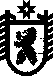 